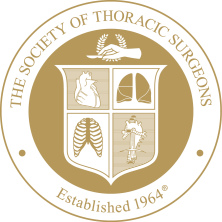 STS Criteria and Stipulations for Endorsing IndustryEducational Programs(Application Below)CRITERIA1.  	The content of the program must be based upon the best and most updated evidence available in the content   area(s) covered.2.  	The program should be fair, balanced, and not promotional in nature and content.3.  	The content cannot disparage other educational programs.4. 	The content must be germane to the work of STS members.5. 	The content must ultimately be directed toward the benefit of patients.6. 	If CME credit is provided, the program must be approved for AMA PRA category 1 credit™ by the sponsoring organization.STIPULATIONS1.   The Workforce on Clinical Education will vet activities for which STS endorsement is sought with input from the Chair of the Education and Member Services Council (at his/her discretion) and make recommendations to the Executive Committee with regard to the request.2.   STS must approve the objectives and final program.3.   The organization seeking endorsement must describe its disclosure process for speakers and planners, including the manner in which conflicts of interest are resolved and the way this resolution will be disclosed to learners.4.   STS-members should be included as speakers for the program where possible.5.   If wet labs are to be used for demonstrating new procedures and techniques, STS members should be involved in the teaching.6.  If the program involves the use of live surgery, the applicant must explain why live surgery is demonstrably superior to unedited video of surgery in order to achieve the objectives of the program.7.   The program objectives should include an outcomes component that demonstrates the intended impact of the educational activity on the clinical practice of participants.8.   The program as offered to physicians must be in compliance with The Society of Thoracic Surgeons’ Ethical Standards for Cardiothoracic Surgeons Relating to Industry.9.   The program must be in compliance with ACCME Essentials, Elements, Policies, and Standards if AMA PRA category 1 credit™ is awarded.10. The program may not be scheduled to take place on the same dates as those of major meetings conducted by international, national and regional cardiothoracic surgery and related medical specialty societies.11. An application fee must be paid prior to any review of the proposed educational activity.IF APPROVED1.   Organizations sponsoring activities approved for STS endorsement will have the right to use the STS name and logo (trademark license) for that program only.2.   One set of STS member mailing labels will be provided to the industry partner for a one time use to market the program.3.   STS will retain approval rights for any marketing material that bears the STS name or logo.4.   STS members will be granted a discount on the program if a registration fee is involved.Amended:  July 20, 2016 (STS Executive Committee)Application for STS Endorsementof Industry DevelopedEducational ProgramsNote: A nonrefundable $10,000 application fee is due to STS upon submission of this application. The credit card payment form is included on page 5.Application fee included:    Yes    No – Check will be mailed separately.Entity requesting endorsement:      Form of Business (e.g., Corporation, LLC):      Name of person submitting application:      Street Address 1:      Street Address 2:      City:      				State: 	     				Zip Code:      Phone Number:      						Fax Number:      E-mail Address:      Today's Date:      Title of proposed program:      First date for the proposed program:      How often will the program be offered:  One Time    Once a Month   Every Other Month   Other, please explain:      1. Describe the steps you will take to ensure that the content of the program is based upon the best and most updated evidence available in the content area(s) covered.2. Describe how you will ensure that the program is fair, balanced, and not promotional in nature and content.3. Select One:  I confirm that this program will not disparage other products or educational programs. I cannot confirm that this program will not disparage other products or educational programs.4. Describe how the content of this program is germane to the work of STS members.5. Explain how the content of this program ultimately benefits patients.6. Select One: CME credit will be provided for the program. (AMA PRA category 1 credit™) CME credit will not be provided for the program.7. Provide the final objectives and program for STS approval.8. Provide a breakdown of STS member speakers and non-STS member speakers (include non-MD/DO speakers.) 9. Select One: STS member surgeons will be involved in wet lab teaching. STS member surgeons will not be involved in wet lab teaching. Wet labs are not a part of the proposed program.10.  Does this activity involve the use of live surgery as an educational tool? Yes No11.  If the answer to the previous question is yes, describe why live surgery is demonstrably superior to unedited video of surgery in order to meet the objectives of the program (Review the STS Guidelines for Using the Cardiothoracic Operation as a Teaching Instrument).12. Describe how you will disclose potential conflicts of interest (e.g., honorarium, speaker fees, projectPI, grants) to the program participants. 13. Select One: This program will be in compliance with ACCME Essentials, Elements, Policies, and Standards if AMA PRA category      1 creditTM  is awarded.  This program will not be in compliance with ACCME Essentials, Elements, Policies, and Standards if AMA PRA      category 1 creditTM  is awarded. AMA PRA category 1 creditTM will not be awarded for the program.14. Select One: This program will be in compliance with The Society of Thoracic Surgeons Ethical Standards for Cardiothoracic      Surgeons Relating to Industry. This program will not be in compliance with The Society of Thoracic Surgeons Ethical Standards for Cardiothoracic      Surgeons Relating to Industry.15. Describe how  this program is intended to impact the participant’s clinical practice. 16. Select one: STS will retain approval rights for any marketing material that bears the STS name of logo. STS will not retain approval rights for any marketing material that bears the STS name of logo.17. State what the registration fee is for this program and the discount that will be provided for STS members.18. Please list any documents you are submitting in addition to this application that supports your request for endorsement. Note: a complete course outline with speakers is required.
The Society of Thoracic SurgeonsCREDIT CARD PAYMENT FORMSTS Endorsement of Industry Developed Educational ProgramsThe Society of Thoracic SurgeonsCREDIT CARD PAYMENT FORMSTS Endorsement of Industry Developed Educational ProgramsThe Society of Thoracic SurgeonsCREDIT CARD PAYMENT FORMSTS Endorsement of Industry Developed Educational ProgramsThe Society of Thoracic SurgeonsCREDIT CARD PAYMENT FORMSTS Endorsement of Industry Developed Educational ProgramsThe Society of Thoracic SurgeonsCREDIT CARD PAYMENT FORMSTS Endorsement of Industry Developed Educational ProgramsThe Society of Thoracic SurgeonsCREDIT CARD PAYMENT FORMSTS Endorsement of Industry Developed Educational ProgramsThe Society of Thoracic SurgeonsCREDIT CARD PAYMENT FORMSTS Endorsement of Industry Developed Educational ProgramsThe Society of Thoracic SurgeonsCREDIT CARD PAYMENT FORMSTS Endorsement of Industry Developed Educational ProgramsThe Society of Thoracic SurgeonsCREDIT CARD PAYMENT FORMSTS Endorsement of Industry Developed Educational ProgramsThe Society of Thoracic SurgeonsCREDIT CARD PAYMENT FORMSTS Endorsement of Industry Developed Educational ProgramsThe Society of Thoracic SurgeonsCREDIT CARD PAYMENT FORMSTS Endorsement of Industry Developed Educational ProgramsThe Society of Thoracic SurgeonsCREDIT CARD PAYMENT FORMSTS Endorsement of Industry Developed Educational ProgramsThe Society of Thoracic SurgeonsCREDIT CARD PAYMENT FORMSTS Endorsement of Industry Developed Educational ProgramsDateCompany Contact NameName on Credit CardName on Credit CardName on Credit CardBilling AddressProgram Title AmountCredit CardVISAMCAMEXAccount NumberExpiration DateExpiration DateSecurity CodeWhat is Security Code?VISA & MC have a 3-digit code on back of credit card.                                                                                               AMEX has a 4-digit code on front of credit card.VISA & MC have a 3-digit code on back of credit card.                                                                                               AMEX has a 4-digit code on front of credit card.VISA & MC have a 3-digit code on back of credit card.                                                                                               AMEX has a 4-digit code on front of credit card.VISA & MC have a 3-digit code on back of credit card.                                                                                               AMEX has a 4-digit code on front of credit card.VISA & MC have a 3-digit code on back of credit card.                                                                                               AMEX has a 4-digit code on front of credit card.VISA & MC have a 3-digit code on back of credit card.                                                                                               AMEX has a 4-digit code on front of credit card.VISA & MC have a 3-digit code on back of credit card.                                                                                               AMEX has a 4-digit code on front of credit card.VISA & MC have a 3-digit code on back of credit card.                                                                                               AMEX has a 4-digit code on front of credit card.VISA & MC have a 3-digit code on back of credit card.                                                                                               AMEX has a 4-digit code on front of credit card.VISA & MC have a 3-digit code on back of credit card.                                                                                               AMEX has a 4-digit code on front of credit card. Paid over the phoneSignature of Account Owner Signature of Account Owner Signature of Account Owner Signature of Account Owner STS ACCT TO CREDITSTS ACCT TO CREDIT